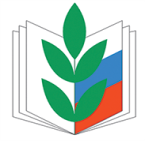 Обращениеучастников торжественного приема в честь Дня российского студенчества студенческого профсоюзного актива к студентам Забайкальского краяДорогие друзья!Мы, представители студенческих профсоюзных организаций профессиональных образовательных учреждений г.Читы, обращаемся ко всем студентам Забайкальского края с призывом влиться в наше дружное сообщество – Общероссийский Профсоюз образования!Это организация, которая отстаивает права и интересы студентов, организует отдых и досуг, помогает адоптироваться в учебном заведении, финансирует студенческие инициативы, помогает в трудной жизненной ситуации, позволяет поправить здоровье и получить заработок в летнее время.Студенческая жизнь — это не только лекции и семинары, зачеты и экзамены, это возможность реализовать себя, стать участником ярких проектов, окунуться в море позитива.Профсоюз студентов — это тренинги, конкурсы, поездки, праздники, студенческие СМИ, спортивные соревнования, Школы молодого лидера, общение у костра, отдых в санатории-профилактории, участие во Всероссийских студенческих проектах, это Карта скидок, которая поможет сэкономить твой студенческий бюджет.Профсоюз организует всевозможные конкурсы, мероприятия в различных сферах: творческой, спортивной, учебной. Ты сможешь найти то, что подходит именно тебе.Члены студенческого Профсоюза имеют возможность работать в педагогических и волонтерских отрядах, с пользой для себя и других проводить время. Ты можешь присоединиться к ним или найти единомышленников в любой другой сфере. Профсоюз — это путь вперед, возможность найти себя.В Профсоюзе ты сможешь раскрыть свой потенциал, научишься защищать себя, уважать человека труда! Если ты не представляешь свою жизнь без движения, новых эмоций и впечатлений, вступай в наши ряды!27 января 2017 г., Чита